                                                Departamento de Ciencias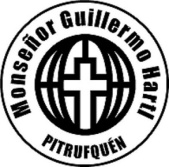 Profesora: Evelyn Bustamante C.Actividad N°5: Breve Estudio de una ÉpocaObjetivo: Profundizan en la transición histórica de modelos cosmológicos controversiales durante el Renacimiento. Para esto, investigan y responden  preguntas.Habilidades: Pensar con consciencia, reconociendo que los errores ofrecen oportunidades para el aprendizaje.Pensar con flexibilidad para reelaborar las propias ideas, puntos de vista y creencias.Instrucciones: Recuerda que en tu cuaderno debes desarrollar las respuestas de las actividades que valla enviando la profesora, ya que ella las revisara cuando volvamos a clases……Preguntas:¿Por qué hasta la época de Copérnico era aceptada una separación entre el mundo Sub-lunar (compuesto por fuego, aire, agua y tierra, es decir, los cuatro elementos) y el mundo Supra-lunar, compuesto por éter? ¿Cuáles habrán sido las razones de pensar por más de mil años que la naturaleza de la Tierra era diferente a la que estaba en el espacio interestelar?, ¿qué argumentos sustentaban estas ideas?¿Por qué al inicio del Renacimiento se aceptaba un universo finito con la Tierra en el centro, cuando el heliocentrismo ya había sido propuesto muchos años antes por Aristarco en la antigua Grecia?¿Qué ideas de la Física predominaban en la época de Copérnico?¿La física aristotélica permitía adoptar otros modelos cosmológicos además del geocentrismo? Argumenten brevemente.¿El modelo copernicano era más simple que el modelo aristotélico-ptolemaico?, ¿por qué? ¿Cuáles fueron las evidencias que sustentaron al geocentrismo y al heliocentrismo, respectivamente, y cuál era su límite de validez? ¿Cómo ayudó la tecnología en el desarrollo del conocimiento astronómico en el Renacimiento? ¿Este conocimiento astronómico favoreció a algún modelo cosmológico en particular? Expliquen.